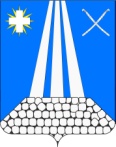 АДМИНИСТРАЦИЯ НЕКРАСОВСКОГО СЕЛЬСКОГО ПОСЕЛЕНИЯУСТЬ-ЛАБИНСКОГО РАЙОНАП О С Т А Н О В Л Е Н И Еот 01. 02. 2024 г.  					                                                        №  8ст. НекрасовскаяОб утверждении порядка производства восстановительного озеленения на территории  Некрасовского сельского поселения Усть-Лабинского районаВ соответствии с Федеральным законом от 6 октября 2003 года № 131-ФЗ «Об общих принципах организации местного самоуправления в Российской Федерации», Федеральным законом от 10 января 2002 года № 7-ФЗ «Об охране окружающей среды», Законом Краснодарского края от 23 апреля 2013 года № 2695-КЗ «Об охране озелененных насаждений в Краснодарском крае», Уставом Некрасовского сельского поселения Усть-Лабинского района, постановляю:1.Утвердить порядок производства восстановительного озеленения на территории Некрасовского сельского поселения Усть-Лабинского района, согласно приложению № 1.2.Общему отделу администрации Некрасовского сельского поселения Усть-Лабинского района (Верижников) обнародовать настоящее постановление и разместить на официальном сайте администрации Некрасовского сельского поселения Усть-Лабинского района nekrasovskoesp.ru в информационно-телекоммуникационной сети «Интернет».3.Контроль за исполнением настоящего постановления оставляю за собой.4.Постановление вступает в силу со дня его обнародования.Глава Некрасовского сельского поселенияУсть-Лабинского района                                                       Т.Ю. Скорикова                                                                                                Приложение № 1                                                                                                к постановлению                                                                     Некрасовского сельского поселения                                                                                        Усть-Лабинского района                                                                                                    от 01.02 2024 № 8Порядок производства восстановительного озеленения на территории Некрасовского сельского поселении Усть-Лабинского района1.Общие положения1.1. Порядок проведения восстановительного озеленения  на территории Некрасовского сельского поселении Усть-Лабинского района (далее - Порядок) разработан на основании Федерального закона от 6 октября 2003 года № 131-ФЗ «Об общих принципах организации местного самоуправления в Российской Федерации», Федерального закона от 10 января 2002 года № 7-ФЗ  «Об охране окружающей среды», Закона Краснодарского края от 23 апреля 2013 года № 2695-КЗ «Об охране озелененных насаждений в Краснодарском крае», приказа Госстроя России от 15 декабря 199 года № 153 «Об утверждении Правил создания, охраны и содержания зеленых насаждений в городах Российской Федерации», Правилами благоустройства Некрасовского сельского поселения Усть-Лабинского района. 1.2. Настоящий Порядок регулирует отношения, возникающие в сфере производства восстановительного озеленения зеленых насаждений взамен утраченных в результате вырубки аварийно-опасных деревьев, сухостойных деревьев и кустарников, осуществления мероприятий по предупреждению и ликвидации чрезвычайных ситуаций на территории Некрасовского сельского поселении Усть-Лабинского района.  1.3. Настоящий Порядок действует на всей территории Некрасовского сельского поселения Усть-Лабинского района и является обязательным для исполнения субъектами хозяйственной и иной деятельности.1.4.   Действие настоящего Порядка  распространяются на отношения в сфере производства восстановительного озеленения зеленых насаждений взамен утраченных в результате вырубки аварийно-опасных деревьев, сухостойных деревьев и кустарников, осуществления мероприятий по предупреждению и ликвидаций чрезвычайных ситуаций на территории Некрасовского сельского поселения Усть-Лабинского района, независимо от формы собственности на земельные участки, за исключением земельных участков, предоставленных гражданам для индивидуального жилищного строительства, ведения личного подсобного хозяйства, садоводческим или огородническим некоммерческим товариществам, а также земельных участков в границах населенных пунктов, отнесенных к территориальным зонам специального назначения, зонам военных объектов, зонам сельскохозяйственного использования, занятых многолетними плодово-ягодными насаждениями всех видов (деревья, кустарники), питомниками древесных и кустарниковых растений.1.5. Положения настоящего Порядка не распространяются на отношения на отношения в сфере охраны зеленых насаждений, расположенных на особо охраняемых природных территориях, землях лесного фонда, землях сельскохозяйственного назначения, на территориях, являющихся охранной зоной линий электропередач, газопроводов и иных инженерных сетей.2. Производство восстановительного озеленения на территории Некрасовского сельского поселения Усть-Лабинского района2.1. Восстановительное озеленение осуществляется путем создания зеленых насаждений взамен утраченных в результате вырубки аварийно-опасных деревьев, сухостойных деревьев и кустарников, осуществления мероприятий по предупреждению и ликвидаций чрезвычайных ситуаций.  2.2. В случае вырубки аварийно-опасных деревьев, сухостойных деревьев и кустарников осуществления мероприятий по предупреждению и ликвидации чрезвычайных ситуаций субъект хозяйственной и иной деятельности производит восстановительное озеленение на том же месте и в том же объеме. 2.3. Восстановительное озеленение производится в вегетационный период, подходящий для посадки зеленых насаждений в открытый грунт, в течение двух лет с момента повреждения или уничтожения зеленых насаждений.Факт восстановительного озеленения (посадки) Устанавливается актом обследования зеленых насаждений, который составляется и подписывается Комиссией по выдаче разрешения на пересадку зеленых насаждений в Некрасовском сельском поселении Усть-Лабинского района (Далее-Комиссия) в присутствии физического лица или представителя юридического лица, которое осуществило вырубку зеленых насаждений. К акту обследования зеленых насаждений прилагаются материалы фотофиксации.  Акт обследования зеленых насаждений составляется в срок не более пяти рабочих дней со дня посадки деревьев и кустарников, либо со дня уведомления Комиссии о завершении посадки лицом, которому надлежало провести восстановительное озеленение в случае, если указанное лицо уведомило Комиссию о завершении посадки. Физическое или юридическое лицо, которому надлежало провести восстановительное озеленение, уведомляется Комиссией о дате и времени проведения обследования зеленых насаждений телефонограммой.  В случае если лицо (представитель юридического лица) не явилось на обследование зеленых насаждений или отказалось подписать акт обследования зеленых насаждений, Комиссией делается соответствующая отметка в указанном акте. 2.4.   Восстановительное озеленение производится за счет средств субъекта хозяйственной и иной деятельности, производивших вырубку аварийно-опасных деревьев, сухостойных деревьев и кустарников, осуществлявших мероприятия по предупреждению и ликвидации чрезвычайных ситуаций, вследствие действий которого произведено повреждение или уничтожение зеленых насаждений. 2.5. Лица, проводившие восстановительное озеленение, несут ответственность за содержание посаженных зеленых насаждений в течение одного года со дня составления акта обследования зеленых насаждений. 2.6. Не позднее одного месяца после истечения одного года со дня, акта обследования зеленых насаждений по факту восстановительного озеленения (посадки деревьев и кустарников), Комиссия проводит обследование состояния посаженных зеленых насаждений. Результаты обследования оформляются актом обследования зеленых насаждений, который подписывается Комиссией. К акту обследования зеленых насаждений прилагаются материалы фотофиксации.  2.7. Неудовлетворительное состояние посаженных деревьев или кустарников по истечению одного года, указанного в акте обследования зеленых насаждений, отражается в акте обследования зеленых насаждений, составленном Комиссией в присутствии физического лица или представителя юридического лица, которое производило восстановительное озеленение (посадку деревьев и кустарников). Физическое или юридическое лицо, которому надлежало повести восстановительное озеленение, уведомляется Комиссией о дате и времени проведения обследования зеленых насаждений телефонограммой. В случае если лицо (представитель юридического лица) не явилось на обследование зеленых насаждений или отказалось подписать акт обследования зеленых насаждений, Комиссией делается соответствующая отметка в указанном акте.2.8 Информирование жителей о производстве восстановительного озеленения осуществляется не позднее, чем за 3 дня до дня проведения соответствующих работ, путем установки информационного щита в местах производства работ лицом, ответственным за производство восстановительного озеленения. Информационный щит должен иметь размер не менее 2 х 2 метра и содержать указание заказчика, подрядной организации, номеров их телефонов, а также вида и количества зеленых насаждений, подлежащих восстановительному озеленению.2.9. Проведение восстановительного озеленения без установки информационного щита, указанного в пункте 2.8 настоящего Порядка, не допускается.Возмещение вреда, причиненного самовольным сносом деревьев и кустарников.Глава Некрасовского сельского поселения Усть-Лабинского района                                                Т.Ю. Скорикова                                                                                                Приложение № 2                                                                                                  УТВЕРЖДЕНО                                                                       постановлением администрации                                                                 Некрасовского сельского поселения                                                                                    Усть-Лабинского района                                                                                            от 01. 02 2024 г. № 8 Состав Комиссии по выдаче разрешения на пересадку зеленых насаждений в Некрасовском сельском поселении Усть-Лабинского районаГлава Некрасовского сельского поселенияУсть-Лабинского района                                                       Т.Ю. Скорикова№п/пФИОДолжность1Скорикова Татьяна Юрьевна-Глава Некрасовского сельского поселения Усть-Лабинского района, председатель комиссии2Гогитидзе Валентина Павловна- начальник финансового отдела администрации Некрасовского сельского поселения Усть-Лабинского района, заместитель председателя комиссии 3Степанов Сергей Валерьевич - заместитель главы Некрасовского сельского поселения Усть-Лабинского района, секретарь комиссииЧлены комиссии:Члены комиссии:Члены комиссии:4.Верижников Александр Алексеевич- специалист 2 категории общего отдела администрации Некрасовского сельского поселения Усть-Лабинского района, секретарь комиссии5.Руденко Юлия Викторовна- специалист 2 категории финансового отдела администрации Некрасовского сельского поселения Усть-Лабинского района6.Тимофеева Светлана Дмитриевна- специалист 2 категории финансового отдела администрации Некрасовского сельского поселения Усть-Лабинского района7.Ковалева Юлия Васильевна- специалист 2 категории финансового отдела администрации Некрасовского сельского поселения Усть-Лабинского района